Муниципальное бюджетное общеобразовательное учреждение «Школа № 1»
(МБОУ «Школа № 1») ПРИКАЗг. ЭнскО назначении лиц, ответственных за организацию и проведение производственного контроля за соблюдением санитарных правил, гигиенических нормативов и выполнением санитарно-противоэпидемических (профилактических) мероприятий в МБОУ «Школа № 1»В соответствии с требованиями Федерального закона от 30.03.1999 № 52-ФЗ «О санитарно-эпидемиологическом благополучии населения» и СП 1.1.1058–01 «Организация и проведение производственного контроля за соблюдением санитарных правил и выполнением санитарно-противоэпидемических (профилактических) мероприятий», в целях выполнения санитарно-противоэпидемических мероприятий и организации контроля за соблюдением санитарно-эпидемиологических требований в МБОУ «Школа № 1»ПРИКАЗЫВАЮ:1. Назначить ответственными за организацию и проведение мероприятий в соответствии с программой производственного контроля в МБОУ «Школа № 1»:2. Работникам, ответственным за организацию производственного контроля за соблюдением санитарных правил и выполнением санитарно-противоэпидемических (профилактических) мероприятий:реализовать мероприятия, определенные программой производственного контроля МБОУ «Школа № 1»;
руководствоваться в работе действующими санитарными правилами, гигиеническими нормативами и иными законодательными актами, в том числе СанПиН 3.3686–21, СП 2.1.3684–21;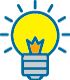 вести отчетную документацию;готовить предложения по внесению изменений в программу производственного контроля МБОУ «Школа № 1».3. Секретарю Сидоровой М.Н. ознакомить ответственных работников с настоящим приказом под подпись.4. Контроль исполнения настоящего приказа оставляю за собой.С приказом ознакомлены:Ответственный по питаниюК.П. Соловьев04.10.2021ПоварШевчук Е.Д. 04.10.2021Заместитель директора по АХР П.П. Петров04.10.2021МедсестраН.Н. Николаева04.10.2021СекретарьМ.Н. Сидорова04.10.2021Добавить 